EVENT NAMESUBTITLEEVENT NAMESUBTITLEEVENT NAMESUBTITLEEVENT NAMESUBTITLEEVENT NAMESUBTITLEEVENT NAMESUBTITLECome Join us for our [event]ActivitiesFood and drinkEvent highlight oneEvent highlight twoCome Join us for our [event]ActivitiesFood and drinkEvent highlight oneEvent highlight twoCome Join us for our [event]ActivitiesFood and drinkEvent highlight oneEvent highlight twoCome Join us for our [event]ActivitiesFood and drinkEvent highlight oneEvent highlight twoCome Join us for our [event]ActivitiesFood and drinkEvent highlight oneEvent highlight twoCome Join us for our [event]ActivitiesFood and drinkEvent highlight oneEvent highlight two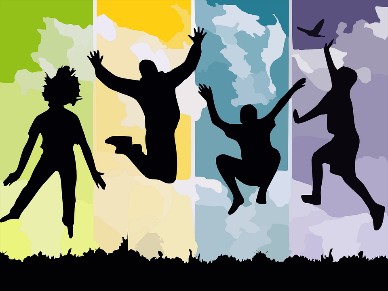 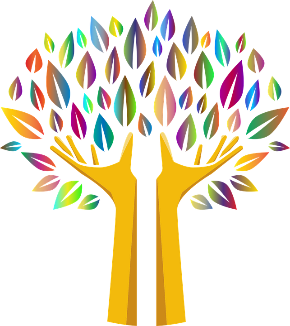 OCT 285-7:30pmOCT 285-7:30pmParagraph that goes into more detail about the event, who should attend, and other highlights to attract attendees.Paragraph that goes into more detail about the event, who should attend, and other highlights to attract attendees.Paragraph that goes into more detail about the event, who should attend, and other highlights to attract attendees.Paragraph that goes into more detail about the event, who should attend, and other highlights to attract attendees.Paragraph that goes into more detail about the event, who should attend, and other highlights to attract attendees.Paragraph that goes into more detail about the event, who should attend, and other highlights to attract attendees.Building/Organization/Group Name  |  123 Any Street, City NameFacebook: /groupname  |  twitter: @groupname  |  www.groupname.comBuilding/Organization/Group Name  |  123 Any Street, City NameFacebook: /groupname  |  twitter: @groupname  |  www.groupname.comBuilding/Organization/Group Name  |  123 Any Street, City NameFacebook: /groupname  |  twitter: @groupname  |  www.groupname.comBuilding/Organization/Group Name  |  123 Any Street, City NameFacebook: /groupname  |  twitter: @groupname  |  www.groupname.comBuilding/Organization/Group Name  |  123 Any Street, City NameFacebook: /groupname  |  twitter: @groupname  |  www.groupname.comBuilding/Organization/Group Name  |  123 Any Street, City NameFacebook: /groupname  |  twitter: @groupname  |  www.groupname.com